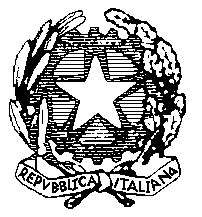 Istituto Comprensivo Statale n. 4 “Antonio BAROLINI”V I C E N Z A Via R. Palemone, 20 – c.a.p. 36100 -  0444 500094 -  0444 504659 -  segreteria@ic4barolini.itpec:  viic839009@pec.postamsw.it Codice fiscale 80016410245 – Codice Scuola VIIC839009RIAMMISSIONE DOPO L’ALLONTANAMENTO PER PEDICULOSIAUTODICHIARAZIONEIo sottoscritto/a _________________________________________________residente a ___________________  indirizzo __________________________genitore di ______________________________________________________allontanato per motivi sanitari dalla collettività in data ___________________dichiarodi aver eseguito il trattamento per la cura della pediculosi con ____________,di essermi attenuto/a alle indicazioni ricevute e che pertanto il bambino può frequentare la collettività a partire dalla data odierna.Data_______________________Firma______________________________